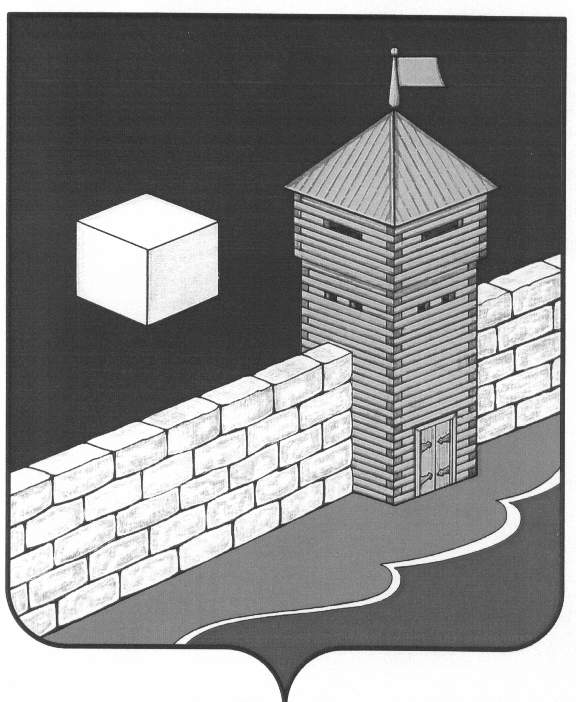 Администрация Белоносовского сельского поселенияП О С Т А Н О В Л Е Н И Е  «    »              2022г   №    п.БелоносовоОб утверждении типовой формы проверочного листа используемого при поведении муниципального контроля в сфере благоустройства на территории Белоносовского сельского поселенияРуководствуясь частью 2 статьи 53 Федерального закона от 31 июля 2020 года №248-ФЗ «О государственном контроле (надзоре) и муниципальном контроле в Российской Федерации», постановлением Правительства Российской Федерации от 27.10.2021г. №1844 «Об утверждении требований к разработке, содержанию, общественному обсуждению проектов форм проверочных листов, утверждению, применению, актуализации форм проверочных листов, а также случаев обязательного применения проверочных листов»,администрация Белоносовского сельского поселения ПОСТАНОВЛЯЕТ:Утвердить типовую форму проверочного листа используемого при поведении муниципального контроля в сфере благоустройства на территории Белоносовского сельского поселения, согласно приложению.Настоящее постановление вступает в законную силу с 01.03.2022 года.Глава поселения                                                                      И.А.Мушина                                                                                       ПРИЛОЖЕНИЕ 1                                                                                    к постановлению Белоносовского сельского поселения                                                                                              от            №		Администрация Белоносовского сельского поселенияМУНИЦИПАЛЬНЫЙ КОНТРОЛЬ В СФЕРЕ БЛАГОУСТРОЙСТВАПРОВЕРОЧНЫЙ ЛИСТ при проведении муниципального контроля в сфере благоустройстваФамилия имя, отчество гражданина или индивидуального предпринимателя (ИНН, ОГРН, адрес гражданина или индивидуального предпринимателя), наименование юридического лица (ИНН, ОГРН, адрес юридического лица его филиалов, представительств, обособленных структурных подразделений, являющихся контролируемыми лицами ______________________________________________________________________________________________________________________.Вид контрольного (надзорного) мероприятия ____________________________________________________________.Объект муниципального контроля в отношении которого проводится контрольное мероприятие____________________________________________.______________________________________________________________Место проведения контрольного (надзорного) мероприятия_________________________________________________.Реквизиты решения Белоносовского сельского поселения о проведении контрольного (надзорного) мероприятия__________________________________________________.Реквизиты нормативного правового акта администрации Белоносовского сельского поселения об утверждении формы проверочного листа_______________________________________________________________.Учетный номер контрольного (надзорного) мероприятия__________________________________________________.Должность, фамилия и инициалы должностного лица администрации Белоносовского сельского поселения, в должностные обязанности которого в соответствии с положением о муниципальном земельном контроле входит осуществление полномочий по муниципальному контролю в сфере благоустройства на территории Белоносовского сельского поселения. Список контрольных вопросов, отражающих содержание обязательных требований, ответы на которые свидетельствуют о соблюдении или несоблюдении контролируемым лицом обязательных требований.*Графа «примечание» подлежит обязательному заполнению в случае заполнение графы «неприменимо».№ п/пСписок вопросовРеквизиты нормативных правовых актов с указанием их структурных единицОтвет на вопрос (да/нет/неприменимо)Примечание1Проводятся ли на прилегающей территории к земельному участку работы по содержанию и уборке территории?Статья 14 «Положения о правилах по обеспечению  благоустройстваи озеленению на территории  Белоносовского  сельского  поселения» УТВЕРЖДЕНЫ:Решением Совета депутатовБелоносовского сельского поселенияОт  31.10.2017 года   № 153 2Имеются ли на прилегающей территории самовольно установленные временные объекты?Статья 7,9 «Положение о правилах по обеспечению  благоустройстваи озеленению на территории  Белоносовского  сельского  поселения» УТВЕРЖДЕНЫ:Решением Совета депутатовБелоносовского сельского поселенияОт  31.10.2017 года   № 153 3Проводится ли собственником нежилых зданий, строений и сооружений меры по очистке кровель, карнизов, водостоков, навесов от снега, наледи, сосулек?  Статья 12 «Положение о правилах по обеспечению  благоустройстваи озеленению на территории  Белоносовского  сельского  поселения»УТВЕРЖДЕНЫ:Решением Совета депутатовБелоносовского сельского поселения»От  31.10.2017 года   № 153 5Допускается ли выпас сельскохозяйственных животных на территориях общего пользования?Статья 17  «Положение о правилах по обеспечению  благоустройстваи озеленению на территории  Белоносовского  сельского  поселенияУТВЕРЖДЕНЫ:Решением Совета депутатовБелоносовского сельского поселения»От  31.10.2017 года   № 153 6Имеется ли разрешения на проведение земляных работ, связанных с повреждением зеленых насаждений, нарушений конструкций дорог, тротуаров?Статья 17  «Положение о правилах по обеспечению  благоустройстваи озеленению на территории  Белоносовского  сельского  поселения»УТВЕРЖДЕНЫ:Решением Совета депутатовБелоносовского сельского поселенияОт  31.10.2017 года   № 153 